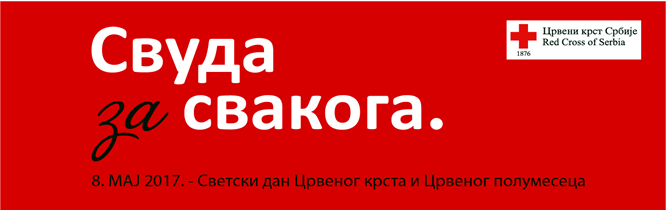 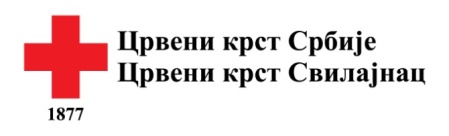 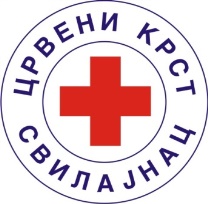 ПЛАН  И  ПРОГРАМНедеље  Црвеног  крста8 - 15 маја 2017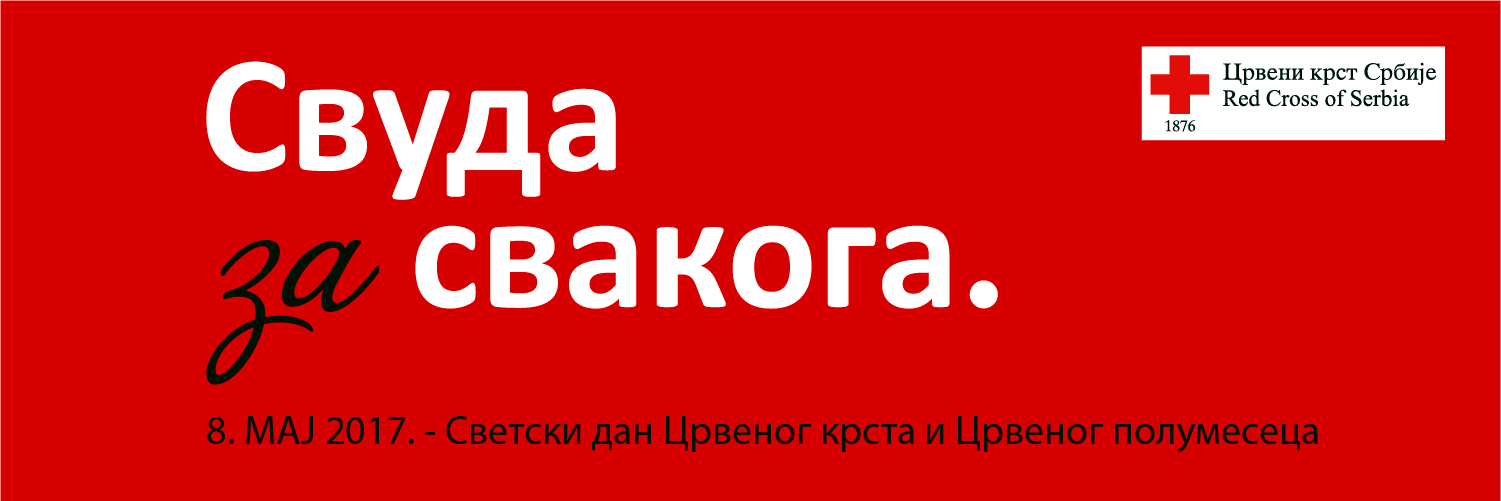 ЦРВЕНИ  КРСТ  СВИЛАЈНАЦРЕДБРОЈДАТУМАКТИВНОСТИ01.8. мај- Промоција активности Црвеног крста Србијеи    Црвеног крста Свилајнац за медије- Постављање информативног пункта у центру Свилајнца- Подела информативног материјала Црвеног крста Свилајнац на пункту у центру града- Учлањивање нових чланова Црвеног крста и прикупљање добровољних прилога02.9. мај- Радни викенд на селу –OO ЦК Луковица - Деловање у несрећама – састанак са партнерима по јединственом програму ЦКС- Дифузија – састанак са партнерима по јединственом програму ЦКС- Постављање информативног пункта у центру Свилајнца- Подела информативног материјала Црвеног крста Свилајнац на    пункту у центру града- Учлањивање нових чланова Црвеног крста и прикупљање    добровољних прилога03.10. мај- Општинско квиз такмичење „Шта знаш о Црвеном крсту и екологији“ - Предавање Дифузија Црвеног крста и представљање Недеље ЦК- Постављање информативног пункта у центру Свилајнца- Подела информативног материјала Црвеног крста Свилајнац на    пункту у центру града- Учлањивање нових чланова Црвеног крста и прикупљање    добровољних прилога04.11. мај- Обележавање 11. маја дана добровољних давалаца крви- Састанак Комисије за ДДК УО Црвеног крста Свилајнац- Дружење добровољних давалца крви- Промоција здравих стилова живота – Удружење ратних   добровољаца и поштовизлетиште Миливска клисалаца- Здравствено превентивни прегледи-Црвени крст свилајнац- Постављање информативног пункта у центру Свилајнца- Подела информативног материјала Црвеног крста Свилајнац на    пункту у центру града- Учлањивање нових чланова Црвеног крста и прикупљање    добровољних прилога05.12. мај- Дистрибуција пакета хигијене и хигијене- Предавање Дифузије Црвеног крста- Постављање информативног пункта у центру Свилајнца- Реализација програма ПХВ- Подела информативног материјала Црвеног крста Свилајнац на    пункту у центру града- Учлањивање нових чланова Црвеног крста и прикупљање    добровољних прилога06.13. мај- Промоција активности Црвеног крста Србије и    Црвеног крста Свилајнац- Постављање информативног пункта у центру Свилајнца- Подела информативног материјала Црвеног крста Свилајнац на    пункту у центру града- Учлањивање нових чланова Црвеног крста и прикупљање    добровољних прилога07.14.мај- Одржавање Управног и Надзорног одбора Црвеног крста Свилајнац- Увежбавање јединице за Деловање у ванредним приликама- Постављање информативног пункта у центру Свилајнца- Подела информативног материјала Црвеног крста Свилајнац на    пункту у центру града- Учлањивање нових чланова Црвеног крста и прикупљање    добровољних прилога08.15. мај- Позоришна представа ПХВ- Састанак волонтера Црвеног крста Свилајнац- Предавање дифузије за ученике Средње школе- Предавање Трговина људима (радионица)- Постављање информативног пункта у центру Свилајнца- Подела информативног материјала Црвеног крста Свилајнац на    пункту у центру града- Учлањивање нових чланова Црвеног крста и прикупљање    добровољних прилога- Подела пакета новорођеним бебама у недељи Црвеног крста од 8.-15. маја